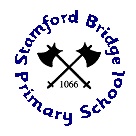 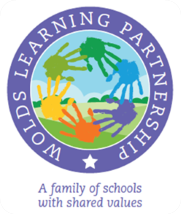 Wolds Learning Partnership –Stamford Bridge Primary SchoolGoverning Body Membership 2019/20Category of GovernorAppointing bodyGovernor’s nameTerm of OfficeCommittee membershipAdditional responsibilities (EG Chair / Link Governor)Acting  HeadteacherIn post by virtue of their officeClaire Fielding 16/09/2019Staff Staff bodyKelly Foxton08/11/2018 - 07/11/2022Parent Parent bodyMrs Sarah Willis01/01/2017 - 31/12/2020•	Headteacher Performance Management Review •	Staff Performance and PayParent Parent bodyMr Chris Leng16/03/2018 - 15/03/2022•	Headteacher Performance Management Review •	Staff Performance and Pay[Safeguarding?]Trust AppointedLGB & Trust Board Mr Roddy Vann22/10/2018 - 21/10/2022Trust AppointedLGB & Trust Board Mr George Tyson01/01/2017 - 31/12/2020•	Headteacher Performance Management Review •	Pay Appeal Working PartyChair of GovernorsChild Protection & SENTrust AppointedLGB & Trust Board Samantha Pinkney22/10/2018 -21/10/2022Pay Appeal Working PartyTrust AppointedLGB & Trust Board Mr Ian Birkinshaw01/01/2017 - 31/12/2020•	Headteacher Performance Management Review •	Staff Performance and PayHealth and Safety Trust AppointedLGB & Trust Board Mr Tom Chamberlain17/12/2018 - 16/12/2022Trust AppointedLGB & Trust BoardLouise Northrop-Clay17/12/2018 - 16/12/2022Trust AppointedLGB & Trust BoardRobert Tattersall13/05/2019 - 13/05/2023Trust AppointedLGB & Trust Board VACANTTrust AppointedLGB & Trust Board VACANT 